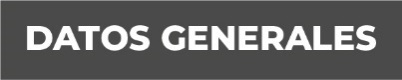 Nombre Leticia Solís MacíasGrado de Escolaridad Licenciatura en DerechoCédula Profesional (Licenciatura) 9627637Teléfono de Oficina 228-841-6170. Ext. 3122 y 3501Correo Electrónico:  lmacias@fiscaliaveracruz.gob.mxFormación Académica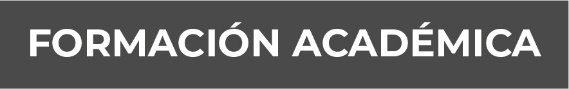 2010-2014Licenciatura en DerechoInstituto Universitario VeracruzanoXalapa, Veracruz2018-2020Maestría en Derecho LaboralUniversidad HispanoamericanaXalapa, Veracruz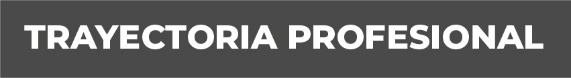 Enero 2019- Julio 2020Abogada- Profesional IndependienteAgosto 2017- noviembre 2018Comisionista con adscripción al Departamento de Ventas de la Dirección Comercial, Desarrolladora Carpín S. A de C. V.Enero 2015- mayo 2017Auxiliar Jurídico ROMERO PASTORESSA Conocimiento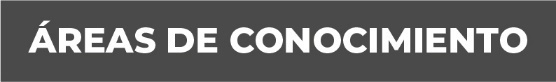 Derecho Civil, Laboral 